Управление по образованию, спорту и туризму Узденского райисполкомаГосударственное учреждение образования “Зеньковичский учебно-педагогический комплекс детский сад – базовая школа имени А.И.Якимовича”Исследовательская работа«ПОДВИГУ ГЕРОЕВ–ЗЕМЛЯКОВ ЖИТЬ В ВЕКАХ»Соловей Ангелина Леонидовна,учащаяся 8 классаРуководительТолстая Людмила Николаевна,учитель географии и истории аг. Зеньковичи2021СОДЕРЖАНИЕВведениеНаша память о Великой Отечественной войне с годами становится всё более значимой: время, развитие человечества позволяют глубже и шире видеть результаты подвига советских людей в битве с фашизмом. Победа в войне досталась дорогой ценой, унеся миллионы жизней и изменив судьбы тысяч людей [5, с.7]. И тема исследования «Подвигу героев-земляков жить в веках» актуальна, так как героизм, проявленный в годы войны, позволяет лучше понять то время и переосмыслить его ценности. Современники должны помнить и чтить память тех, кто выстоял в годы Великой Отечественной войны, не забывать о подвиге уроженцев малой родины. А что каждый из нас знает о земляках, удостоенных звания Герой Советского Союза? Ведь героями не рождаются, героями становятся. Наша узденская земля взрастила более трёх тысяч человек, получивших боевые награды. В их числе три Героя Советского Союза. Мы можем и должны им сегодня сказать: «Мы не забыли ваш подвиг, мы помним вас, гордимся вами!» Гипотеза: мы мало знаем о подвигах героев-земляков, проявивших настоящее мужество и героизм в годы войны, а должны знать. Ведь если они удостоены звания Герой Советского Союза, значит, сражались за независимость Отчизны и совершили подвиг. А такие люди являются примером для подрастающего поколения, поэтому память о них должна быть увековечена.Цель исследования: раскрыть объективные и конкретные обстоятельства получения наград и звания Герой Советского Союза уроженцев Узденщины как доказательства их подвига.Задачи:исследовать информацию по присвоению звания Герой Советского Союза и других наград землякам для установления их вклада в общую победу в Великой Отечественной войне;собрать и обобщить сведения о героях-земляках в виде мини-альбома;изучить способы увековечения памяти земляков – Героев Советского Союза, привлечь внимание общественности к данной проблеме.Объект исследования: Герои Советского Союза – уроженцы и жители Узденского района.Предмет исследования: подвиги и вклад героев-земляков в Победу в Великой Отечественной войне.Новизна работы в том, что в ней обобщён материал о жизни, подвигах и увековечении памяти земляков – Героев Советского Союза. Собранные сведения позволяют проследить героическую судьбу узденцев на фоне значимых событий Великой Отечественной войны. Методика исследования: сбор и анализ устных и письменных источников, материалов Интернета, обработка и систематизация собранных материалов в хронологическом порядке, историко-сравнительный метод, социологический опрос и анкетирование, описание. Герои Советского Союза уже становились объектами многих исследований. Но, в основном, те герои, которые два-три раза удостоены этого высокого звания или те, которые после войны значительное время служили в армии. Мы изучили энциклопедические данные о героях-земляках, материалы архивных сайтов ЦАМО (Центрального архива Министерства обороны РФ), материалы Узденского историко-краеведческого музея, познакомились с воспоминаниями самих героев, их родственников, военных командиров. Исследование показало, что героизм, проявленный нашими земляками в годы войны, явился мощным фактором в приближении Дня Победы, а значит, память о героях должна быть увековечена.Наше поколение, как никогда, нуждается в достойных примерах для подражания. Практическая значимость работы в том, что эта тема будет интересна для жителей Узденского района, интересующихся историей края, его военным прошлым. Она не оставит равнодушными всех патриотов Беларуси. Сведения, полученные в ходе исследований, можно использовать на уроках истории, обществоведения, литературы, в музейной работе, на занятиях объединений по интересам краеведческого профиля, во время экскурсий и походов по родному краю, проведении внеклассных мероприятий патриотической направленности. Они могут стать дальнейшим толчком для увековечения памяти  земляков, получивших звание Герой Советского Союза.Глава 1. О присвоении звания Герой Советского Союза Мы родились и выросли в мирное время, не слышали воя сирен, не видели разрушенных фашистскими бомбами домов, ничего не знаем о скудном военном пайке. Для нас война – история. Но изучая историю Великой Отечественной войны, думая о том подвиге, который был совершен народом, мы глубже понимаем тяжесть тех лет. Донести во всей полноте правду об этой войне – долг и ответственность перед памятью того поколения, которое не жалело жизни во имя свободы и независимости Родины. За проявленный героизм многие воины получили высокие награды, в том числе звание Героя Советского Союза. Что же это за звание?16 апреля 1934 года постановлением ЦИК СССР было учреждено звание Героя Советского Союза в редакции: «Установить высшую степень отличия – присвоение за личные или коллективные заслуги перед государством, связанные с совершением геройского подвига, звания Героя Советского Союза». Никакие знаки отличия не предусматривались, выдавалась только грамота от ЦИК СССР [13].Практика награждений была закреплена Постановлением ЦИК в Положении о звании Героя Советского Союза 29 июля 1936 года. В этой редакции гражданам, удостоенным звания, кроме грамоты полагался также орден Ленина. Орден Ленина к званию получили первоначально все одиннадцать лётчиков  – первые Герои Советского Союза (Приложение 1).Указом Президиума Верховного Совета СССР от 1 августа 1939 года введён особый отличительный знак для Героев Советского Союза – медаль «Герой Советского Союза». Другим Указом от 16 октября 1939 года был утверждён внешний вид медали, которая получила название «Золотая Звезда» [13]. Позже в этот указ вносились изменения и дополнения.Подавляющее число Героев Советского Союза появилось в период Великой Отечественной войны: 91,2 % от общего числа награждённых лиц. За подвиги, совершённые в годы Великой Отечественной войны, высокого звания удостоено 11 тысяч 657 человек (из них 3051 посмертно), в том числе дважды – 108 (из них 8 посмертно). В числе Героев Советского Союза, участников Великой Отечественной войны – 90 женщин (из них 49 посмертно).Среди получивших звание Героя Советского Союза за ратные подвиги в годы войны были представители разных народов многонационального Советского Союза. Также этого звания удостоено 13 воинов союзных армий, в основном польские и чехословацкие военнослужащие, а также 4 лётчика французского авиаполка «Нормандия – Неман».Звания Героя Советского Союза в период Великой Отечественной войны удостоены 448 белорусов и уроженцев страны. Первыми награждёнными стали лётчик-истребитель Алексей Антоненко и лётчик-бомбардировщик Николай Гастелло. В двух белорусских семьях было награждено по два члена семьи (братья Вайнрубы и братья Лизюковы) [13].Среди военнослужащих, удостоенных этого почётного звания, три наши земляки – Карачун В. Г., Козич И С., Новицкий Н. М.  [10, с. 242-244]. Для кого-то – это известные имена, но, к сожалению, молодёжи они мало о чём говорят.Было решено узнать у учащихся учреждения образования, что они знают о земляках – Героях Советского Союза, получивших это звание в годы Великой Отечественной войны, об их подвигах.  В результате проведённого опроса учащихся 1 – 9 классов ГУО «Зеньковичский учебно-педагогический комплекс детский сад – базовая школа имени А.И.Якимовича» (44 человека) установлено (Приложение 2):1. Все учащиеся учреждения образования знают о существовании 3 героев-земляков, а также о пионере-герое, погибшим в Узденском районе.2. 25% учащихся могут назвать их фамилии и имена, а также заслуги, за которые им
присвоено звание Героя Советского Союза.3. 75 % опрошенных учащихся практически ничего не знали о подвигах земляков.А ведь подвиг – это доблестное, важное для многих людей действие, героический поступок, совершенный в трудных условиях. И подрастающее поколение должно знать своих героев, их подвиги, брать с них пример. Эти люди – частичка истории огромной страны под названием Советский Союз. Среди них  уроженцы и жители Узденщины – Карачун В. Г., Козич И. С., Новицкий Н. М.Глава 2. Герои Советского Союза – земляки, и способы увековечения их памяти2.1. Владимир Григорьевич Карачун  – Герой Советского Союза, командир эскадрильи штурмовиковКарачун Владимир Григорьевич (фото 1) родился 14 марта 1914 года в деревне Кухтичи (ныне Узденский район Минской области) в семье крестьянина [10, с. 242]. Окончил Минский транспортно-экономический техникум в 1933 году, работал инспектором народно-хозяйственного учёта Чаусского райисполкома Могилёвской области. В Советской Армии с 1936 года. В 1939 году окончил Сталинградское военное авиационное училище лётчиков. Был лётчиком-инструктором в Мелитопольском военно-авиационном училище [4]. Участвовал в освободительном походе советских войск в Западную Украину в 1939 году.
       На фронтах Великой Отечественной войны с апреля 1943 года. В этом же году вступил в КПСС.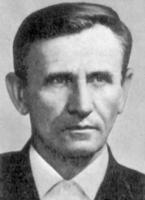 Командир эскадрильи 947-го штурмового авиационного полка (289-я штурмовая авиационная дивизия, 15-я воздушная армия, Ленинградский фронт) капитан Карачун к концу войны совершил 133 боевых вылета на разведку, бомбардировку и штурмовку военных объектов противника. Уничтожил 27 танков, 112 автомашин с грузом и живой силой, 3 самолёта на аэродроме и 2 в групповом воздушном бою, 46 полевых и зенитных орудий, много другой техники и живой силы врага. За годы войны служил на пяти фронтах: Южном, 1-ом, 2-ом, 3-ем Прибалтийском, 4-ом Украинском [1].Об эпизодах боевой деятельности Карачуна В. Г. известно много. И все они свидетельствуют о героизме земляка. Так, например, «17 сентября 1944 года при штурмовке артиллерийско-миномётных батарей в районе Кейсюкола снарядом зенитной артиллерии был повреждён мотор, последний начал дымить и давать перебои. Необходимо было отваливать на свою территорию. Но в это время ведущий увидел, что группу начинают атаковать четыре Ме-109. Понимая, что оставить молодых ведомых в такую минуту нельзя, капитан Карачун правильно рассчитал, что самолёт продержится в воздухе 3-4 минуты и этого хватит, чтобы дотянуть до линии фронта. Управляя группой по радио, он вывел группу на свою территорию и только тогда произвёл вынужденную посадку на флюзеляж в районе расположения своих войск. Благодаря правильно принятому решению группа потерь не имела» [2]. Командир поступил так, как ему подсказывала совесть: не оставил своих молодых подопечных наедине с фашистскими самолётами.  Рискуя быть сбитым врагами, он умело по радио управлял действиям советских лётчиков, что позволило всем сохранить жизнь. «15 февраля 1945 года в исключительно сложных метеорологических условиях капитан Карачун вылетел ведущим пары Ил-2 для разведки боем в тылу противника.  Атаковав на железнодорожной станции Рудбаржи (Латвия) состав из 20 вагонов, капитан Карачун вывел из строя до 7 вагонов, взорвал железнодорожное полотно, создал два очага пожара. На обратном маршруте пара была атакована шестью ФВ-190. Карачун сразу же начал делать «ножницы» со своим ведомым на высоте 15-30 метров. В течение 12 минут, отбиваясь от преследования, он держал курс к расположению наших зенитных точек…» [2]. Летать на малой высоте штурмовики могут, а вот выполнять вблизи земли высшие фигуры пилотажа им сложно. Карачун был ассом, поэтому сумел сделать даже невозможное. Эпизодов героизма командира эскадрильи на войне много. Все они говорят о том, что Владимир Григорьевич отчаянно сражался против фашистов, чтобы скорее приблизить окончание войны. Он не думал о геройстве, но всегда был на передовой, с него брали пример молодые лётчики.Указом Президиума Верховного Совета СССР от 15 мая 1946 года за образцовое выполнение заданий командования и проявленные при этом мужество и героизм, капитану Карачуну В. Г. присвоено звание Героя Советского Союза с вручением ордена Ленина и медали «Золотая звезда» (Приложение 3). Боевые заслуги лётчика по присвоению этого звания излагаются на 8 печатных листах [16]. Он совершал настоящие подвиги, которые приближали Победу.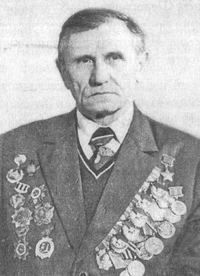 После войны продолжал службу в ВВС. В 1949 году окончил Высшие офицерские лётно-тактические курсы. Служил в Приморском крае, Саратове, Прикарпатье. С 1957 года подполковник Карачун уволен в запас (фото 2). Жил в Мелитополе [9, с.191]. Награждён орденом Ленина, 5 орденами Красного Знамени, орденом Александра Невского, 2 орденами Отечественной войны 1 степени, Красной Звезды, медалями [15]. Заслуги лётчика неоспоримы. И у каждой награды своя героическая история (Приложение 3).Умер Владимир Григорьевич 25 июня 1998 года. Похоронен в Мелитополе.На родине Героя установлена мемориальная доска, его имя значится в «Аллее героев» в городе Мелитополь, Запорожской области (Украина), «Аллее Славы» в Запорожье (Украина) [2]. На здании аэроклуба, где ранее располагалась Мелитопольская авиационная школа, 17 августа 2013 года установлена мемориальная доска с именами 17 Героев Советского Союза [13]. В этом списке и имя Карачуна. Мемориальная доска Герою Советского Союза, полковнику авиации, Почётному гражданину города Мелитополя (Украина) открыта на здании, в котором он жил на улице Северо-Линейная. В городах Могилёв и Узда, а также в деревне Кухтичи Узденского района его именем названы улицы (Приложение 4).2.2. Иван Семёнович Козич – Герой Советского Союза, лётчик-истребительКозич Иван Семёнович родился 3 марта 1920 года в деревне Старые Морги (ныне Узденский район Минской области) в семье служащего. По национальности белорус. Учился в начальной школе родной деревни, потом в Борисове. В 1935 году поступил в школу фабрично-заводского обучения при спичечной фабрике. А через год поступил в индустриальный техникум [10, с. 243].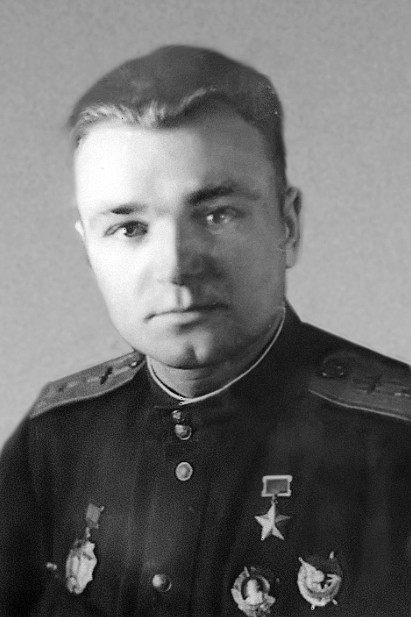 Юный Иван с детства мечтал летать, поэтому одновременно начал учиться в Борисовском аэроклубе. Вступил в комсомол. И уже в ноябре 1938 года поступил в Одесскую школу пилотов (фото 3). Вскоре его, как очень талантливого курсанта, перевели в Чугуевскую военную авиационную школу пилотов. Закончил учёбу сержант Козич в июне 1941 года, получил аттестат зрелости и отправился служить в Ленинградский военный округ в город Гатчино. Здесь он встретил извещение о начале войны.Командование отправило юного лётчика на переобучение в город Арзамас для полётов на самолёте ЛаГГ-3. После нескольких месяцев учёбы с октября 1941 года оказался на фронтах Великой Отечественной войны.Боевое крещение в качествелётчика-истребителя он принял в октябре 1941 года под Москвой. Трудные испытания пришлось пройти в первые месяцы войны. Для выполнения заданий лётчики-истребители в любое время суток поднимались в воздух. В это время Козич приобрёл опыт, который помог ему выжить в боевых сражениях. Позже его назовут одним из лучших лётчиков-истребителей. Однажды, патрулируя район, он вступил в бой с девятью истребителями МЕ-109 и сбил один из них. В этой неравной схватке юный лётчик остался победителем [2].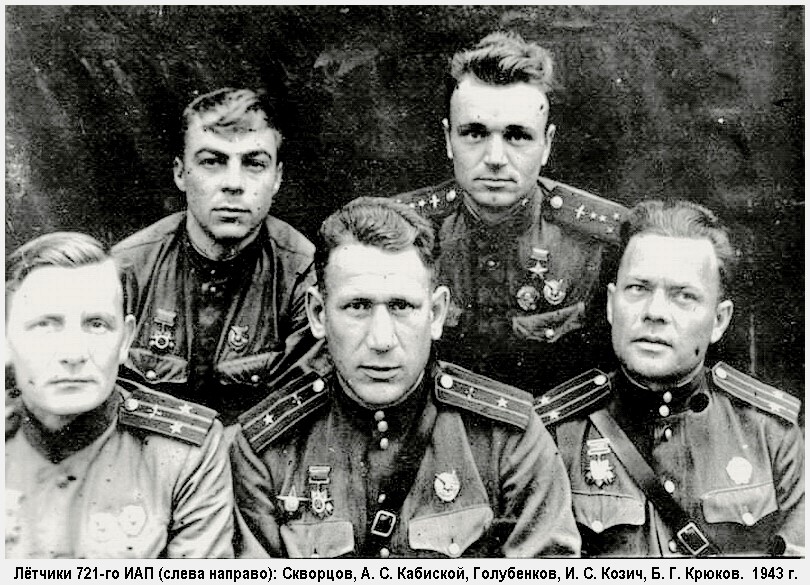 С декабря 1941 года стал командиром звена, а в конце 1942 года – заместителем командира 3-ей эскадрильи 721-го истребительного авиационного полка (286-я истребительная авиационная дивизия, 15-я воздушная армия, Брянский фронт).За годы войны Иван Семёнович Козич, сражаясь на Брянском, Центральном и 1-ом Белорусском фронтах, осуществил 423 боевые вылета, провёл 31 воздушный бой, сбил 20 вражеских самолётов (16 лично, 4 в группе с товарищами) (фото 4). Это официально подтверждённые данные. Фактически сбитых самолётов было значительно больше [8, с.213].Иван Семёнович принимал участие в освобождении Минска и Беларуси. С разрешения командира полка приземлялся на самолёте в своей родной деревне Старые Морги. Из воспоминаний И.С. Козича:«Когда освободили от немцев нашу деревню, я с Борисом Якушевым летал туда. Посадил самолёт у деревни и не узнал её, она была разрушена. Тётя Клавдия рассказала, что 2 сентября 1943 года немцы расстреляли мою маму и пятилетнего брата. Она поддерживала связь с партизанами. Один её брат, Николай Малашевич, был командиром партизанского отряда, погиб в бою, другой, Михаил, был бойцом отряда» [6]. По другим данным, письмо лётчику о смерти родных прислали односельчане [14, с.188].Сражался юный лётчик отчаянно. «Однажды в 60 километрах от Орла группе Ивана Козича из 8 истребителей и 11 штурмовиков командование дало задание нанести бомбовый удар по передовым позициям немцев. Когда лётчики пересекли линию фронта, то увидели, что навстречу им летит целая армада фашистских самолётов. Как потом выяснилось, это было 40 неприятельских истребителей и 105 бомбардировщиков. Иван Козич без колебаний принял решение вступить в бой, чтобы не пропустить врага в наш тыл. Неожиданная рискованная атака спутала все планы фашистских стервятников. Они потеряли общее управление и пустились наутёк, побросав бомбы на свои позиции. В этом бою наши лётчики сбили 24 фашистских самолёта, своих потерь не имели [2]. За этот подвиг Иван Козич был награждён орденом Александра Невского. Бывший командующий 16-й армией, потом Маршал авиации И. Руденко, и член Военного Совета 16-й армии М. Косых в книге «16-я воздушная», подаренной авторами Козичу И.С., писали: «Отличился также командир эскадрильи 286 ИАД  (истребительной авиационной дивизии – прим. авт.) Герой Советского Союза капитан И.С. Козич. В одном из воздушных боев он вышел победителем из неравной схватки, сбив два немецких самолёта. Капитан Козич был одним из опытнейших воздушных разведчиков. Он всегда брался за самые сложные задания. Его эскадрилья являлась лучшей в авиасоединении…»Указом Президиума Верховного Совета СССР от 21 апреля 1943 года за образцовое выполнение боевых заданий командования в борьбе с немецко-фашистскими захватчиками и проявленные при этом мужество и героизм, старшине Козичу Ивану Семёновичу присвоено звание Героя Советского Союза с вручением ордена Ленина и медали «Золотая Звезда» (№ 918) (Приложение 3) [15].О присвоении звания Героя Советского Союза Иван Семёнович узнал, находясь в подмосковном военном госпитале имени Вострякова. Совершая разведывательный полёт над вражеской территорией в районе Воронежа, Козич столкнулся с немецким истребителем, вступил с ним в бой. Испугавшись лобовой атаки, немец не выдержал, отвернул в сторону. А когда Козич повернул к линии фронта, тот решил догнать и ударить в спину. Советский лётчик развернул самолёт и бросился в атаку. Самолеты то падали резко вниз, то взмывали вверх. Выбрав момент, Иван Семёнович бросил свой истребитель на врага. Раздался сильный удар, яркая вспышка света ослепила глаза. Очнулся в госпитале на 21-й день. Там и узнал, что его вместе с сиденьем выбросило из кабины. Немецкий лётчик сгорел вместе с самолётом вблизи от самолёта Козича. В годы войны лётчик-истребитель совершал подвиг за подвигом.Награжден герой также 2 орденами Красного Знамени, орденом Александра Невского, 3 орденами Отечественной войны 1 степени, медалями [14].Война для лётчика закончилась в сентябре 1944 года под Варшавой, где он получил тяжёлое ранение и был комиссован. Козич покинул родной полк и продолжил учёбу в Москве в военно-воздушной академии (теперь имени Ю.Гагарина). Позже вместе с другими фронтовиками от учёбы отказался, так как учили тактике, которая давно устарела и на фронте не использовалась. Демобилизовался в октябре 1945 года. Работал до 1947 года начальником военного отдела городского совета Осоавиахима города Москва, потом возглавлял авторемонтный завод в Минске. С 1948 года вновь служил в Советской Армии. В 1950-ом году уволен в запас. В мае оказался в Перми. Жизнь у Ивана Семёновича сложилась непростая, особенно после увольнения из армии. Он много работал: мастером-электромонтажником, десятником, электрослесарем, грузчиком, плотником, сучкорубом. Жил в посёлке Сюзьва Пермской области, позже в селе Юрла. Здесь прожил последние годы своей жизни. Умер Иван Семёнович 1 октября 2000 года. Похоронен на кладбише в селе Юрла. Память о герое увековечена. На доме № 8 на улице Ленина деревни Юрла Пермской области (Россия), где жил Герой Советского Союза, установлена мемориальная доска. В этом же посёлке есть улица имени героя. В городе Чугуево Харьковской области (Украина) имя Козича Ивана Семёновича значится на памятной доске в «Аллее Героев». А вот в родном Узденском районе память о герое можно найти только в районном историко-краеведческом музее, где создана экспозиция «Герои Советского Союза» (Приложение 4). 2.3. Подвиг Героя Советского Союза Новицкого Николая МихайловичаНовицкий Николай Михайлович родился в 1919 году в Велиже Витебской губернии (ныне  Смоленская область) [10, с.244] в семье преподавателя (позднее священника, настоятеля Узденской церкви святых Петра и Павла, протоиерея, священномученика Михаила Новицкого). По национальности – русский. В 1920 году вместе с семьёй переехал в посёлок Узда Минской области, куда после окончания Духовной семинарии его отец Михаил был отправлен служить в церкви. В эти годы священника постоянно вызывали в НКВД: грозили закрыть храм, требовали отказаться от веры, предлагали отречься от сана, а взамен получить хорошую работу. Батюшка категорически отказывался. И семье приходилось очень трудно [12].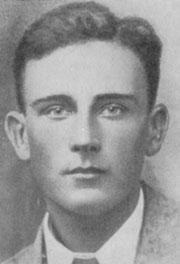 В Узде Николай провёл свои детские и юношеские годы (фото 5). В 1934 году окончил семилетнюю школу и переехал в  Могилёв к старшему брату. Работал на электростанции, затем в железнодорожном депо, сначала электромонтёром, потом механиком [10, с.244].В 1940 году Могилёвским РВК призван в Красную Армию. С первых же дней войны сражался на Западном фронте. В одном из боёв в 1941 году был ранен. Быстро подлечив раны, направлен на Северный Кавказ.Осенью 1942 года немцам удалось прорвать оборону 32-й гвардейской стрелковой дивизии на туапсинском направлении в районе станицы Куринской. Подразделения 80-го и 82-го полков оказались в окружении. Гвардейцы в течение трёх суток отражали атаки врага. Николай, будучи в должности командира отделения боепитания, бесперебойно доставлял боеприпасы на передовую [13].Перед своим последним боем Николай Новицкий писал своей любимой девушке Е.П.Мирошниченко: «… Возможно, это мой последний бой. Сегодня нас, всех оставшихся в живых, построил командир роты и сказал, что, вероятно, никто из нас живым отсюда не вернётся. Тот, кто готов умереть за Родину, пусть сделает шаг вперёд. Мы шагнули все 27… . Я погибну, может быть, через два часа. Но фашисты не пройдут. Прощай, не плачь обо мне. Только после войны приезжай в эти места. Не ищи мою могилу, её не удастся найти. Просто положи на эту землю букет алых тюльпанов…» [3, с. 228].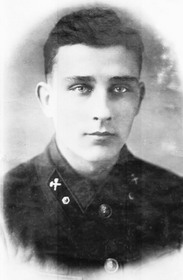 Первому стрелковому батальону, в котором служил гвардии старший сержант Николай Новицкий  (фото 6), 10 октября 1942 года предстояло прорвать кольцо вражеского окружения и открыть полкам дорогу к основным силам дивизии. Гвардейцы наступали на высоту. Рота, в составе которой воевал Николай Новицкий, преодолев обстреливаемую зону, ворвалась в траншеи противника, завязала рукопашный бой. Две траншеи были очищены. Уничтожив четыре пулемётные точки, захватив радиостанцию, гвардейцы стали теснить врага, продвигаться вперёд. До гребня высоты оставалось метров 20 – 30, когда по атакующим ударил вражеский станковый пулемёт. Воины залегли. В этот критический момент гвардии старший сержант Новицкий вызвался ликвидировать огневую точку противника. Используя неровности почвы, окопы, воронки от снарядов, он подполз к огневой точке на близкое расстояние и забросал её гранатами. Пулемёт замолк. Но как только гвардейцы поднялись в атаку, застрочил снова. У Николая не оставалось боеприпасов и, казалось, ничем не мог он помочь своим товарищам, погибавшим под пулями вражеского пулемёта. Новицкий бросился к амбразуре и навалился на неё своей грудью. Вражеский пулемёт замолчал. Рота бросилась к дзоту. Этой рукопашной схватки гитлеровцы не выдержали, бежали с высоты. Оборона врага была прорвана [2].Командир 32 гвардейской стрелковой дивизии полковник М.Ф.Тихонов писал: «Бессмертный подвиг гвардии старшего сержанта Новицкого будет жить вечно. Это был первый Герой нашей дивизии. Он одним из первых в Советской Армии 10 октября 1942 года совершил бессмертный подвиг, своим телом прикрыл амбразуру немецкого дзота. Тем самым дал возможность подразделениям полка разорвать вражеское кольцо и выйти из окружения. Немцы понесли большие потери. 101-ая пехотная дивизия, 500-ый отдельный батальон и другие части, действовавшие против нашей дивизии, были обескровлены» [2].Сёстры Николая, Наталья и Зинаида, много лет ничего не знали о судьбе своего брата. Искали его, писали письма, но получали ответ, что «гвардии сержант Новицкий погиб осенью 1942 года на Северном Кавказе». А потом получили письмо от юных следопытов [3, с.232].27 февраля 1968 года школьники в лесу на хребте горы Приточильной (недалеко от станицы Куринская) нашли останки восьми советских воинов. Один из медальонов принадлежал Николаю Новицкому. В апреле 1968 года в станице Куринской состоялась церемония перезахоронения останков отважного воина и его товарищей в присутствии сестры Николая Михайловича Натальи Шукановой, учащихся средней школы №54, представителей воинской части Краснознамённого Закавказского округа, жителей станицы [11]. Над могилой ещё раз прозвучал приказ Министра обороны СССР, зачитанный присутствующим: «Зачислить навечно в списки части гвардии старшего сержанта Новицкого Николая Михайловича, совершившего бессмертный подвиг в боях за свободу и независимость нашей социалистической Родины – закрывшего в бою 10 октября 1942 года своим телом амбразуру вражеского дзота, посмертно удостоенного звания Героя Советского Союза» [3, с.233].  Указ был подписан 31 марта 1943 года. А ещё ранее, 30 октября 1942 года, герой был удостоен медали «За боевые заслуги» (Приложение 3).На его могиле был установлен обелиск с портретом и надписью «Ненавидя фашистов и горячо любя свою Родину, спасал боевых товарищей от верной гибели… » Память Героя увековечена. В городе Велиже Смоленской области (Россия) именем Героя названа улица и установлен обелиск с его барельефным портретом. В городе Узда Минской области (Республика Беларусь) его именем также названа улица,  а в районном историко-краеведческом музее имеется фонд семьи Новицких. Есть улица имени Новицкого в городе Могилёве. Здесь же, в локомотивном депо, он зачислен в состав одной из бригад – за него рабочие выполняют норму. По стальным магистралям Белорусской железной дороги курсировал тепловоз, построенный из собранного пионерами металлолома [3, с.234]. На тепловозе большими буквами значилось имя «Николай Новицкий». На земле, где он совершил свой бессмертный подвиг, люди бережно хранят память Героя, ухаживают за памятником. В станице Куринская Апшеронского района Краснодарского края (Россия) в его честь названа улица и школа. Учащиеся этой школы ежегодно 10 октября отмечают День памяти Героя. В Туапсинском краеведческом музее создан стенд, посвящённый героям войны, в том числе и Николаю Новицкому. В «Аллее Героев» города Туапсе имеется отдельный памятный знак молодому красноармейцу (Приложение 4).Такие подвиги нельзя забывать. Они источник совести и чести, символ преданности Родине, они учат быть достойными сынами своей Отчизны в любое историческое время.ЗаключениеВеликая Отечественная война страшная и жестокая, но победная для Советского Союза. Героизм, проявленный сынами великой страны в суровые годы борьбы против фашизма, навечно в наших сердцах. Мы бережно храним в памяти имена тех, кто стоял насмерть ради жизни на земле, ради счастья ныне живущих    [8, с. 3]. Каждый гражданин Беларуси должен знать, как в суровых битвах за свободу и независимость Родины рождались настоящие герои. Среди них и наши земляки.Проведённое нами исследование позволило сделать следующие выводы:1. Собрана достоверная информация о подвигах Героев Советского Союза Карачуна В. Г., Козича И. С., Новицкого Н. М. на основе фондов архивных материалов ЦАМО («Память народа 1941–1945 гг.», «Подвиг народа 1941–1945 гг.»), Узденского историко-краеведческого музея, личных воспоминаний героев, их родственников, боевых товарищей, литературных источников.Проанализирован боевой путь и подвиги героев-земляков, выделена их значимость для общей победы в Великой Отечественной войне.Новизна результатов в том, что оформлен мини-альбом ««Герои Советского Союза Узденщины: документы свидетельствуют», в котором систематизированы сведения о подвигах героев, удостоверенные архивными документами.Изучены способы увековечения памяти героев-земляков в разных уголках бывшего Советского Союза  (Республика Беларусь, Украина, Россия).Доказано героическое прошлое земляков и важность знаний подрастающим поколением об их подвигах для воспитания лучших патриотических качеств.Считаем, что молодое поколение должно знать о людях, которые прославили нашу Родину. А увековечение памяти может (исходя из оформленных приложений) и должно быть более широким. Таким образом, подтверждена гипотеза исследований.В Узде две улицы названы именами Героев Советского Союза (Карачуна В. Г. и Новицкого Н. М.), установлен памятный знак в «Парке Победы» города Узды, но это не так уж много. Хотелось бы на улицах родного города увидеть баннеры с именами героев. В местах, где они жили, трудились, учились – памятные доски и знаки, в школьных музеях – уголки героев Великой Отечественной войны, на сайтах районных организаций – туристические маршруты с посещением памятных мест, связанных с именами этих великих патриотов своей Родины. К сожалению, лишь малую часть этой работы могут сделать учащиеся учреждений образования. Большие дела требуют материальных затрат и зависят от районных властей, вышестоящих органов. Поэтому будем вносить предложение о рассмотрении данного вопроса на заседании районного исполнительного комитета.Значительную работу о героях-земляках проводят сотрудники Узденского историко-краеведческого музея (создание экспозиций, газетные очерки). Им мы выражаем благодарность за помощь в проведении данного исследования. А также выражаем благодарность работникам библиотеки для взрослых города Соликамска (Россия) и Национальной библиотеки Беларуси за предоставленные материалы.В районной газете «Чырвоная зорка» сообщалось о том, что в честь 75-летия Великой Победы готовится к изданию документальная книга «Беларусь помнит. Минщина гордится». Полагаем, что это будет очень интересное издание о солдатской судьбе, подвиге каждого участника войны, так как при сборе материала использовались архивные документы, воспоминания фронтовиков и партизан, газетные публикации [7, с. 9]. Радует то, что в ней будет материал об узденцах.Данное исследование может быть продолжено в нескольких направлениях:1. Жизнь и деятельность героев в послевоенное время, их вклад в развитие народного хозяйства;2. Личная переписка героев с родными и близкими в годы войны;3. Составление туристических маршрутов, связанных с именами героев-земляков. Некоторые материалы для дальнейшей работы собраны.Информацией, полученной в ходе исследований, мы поделились с учащимися школы, их родителями, рассказали о героическом прошлом героев-земляков. И рады, что благодаря исследованию больше людей узнали о них. Эти люди совершали подвиги, чтобы мы имели право на жизнь, а наш моральный долг – с уважением и гордостью нести память о Великой Победе, сохранять историческую правду о Великой Отечественной войне. Список использованных источниковГерои Советского Союза: Краткий биографический словарь в двух томах / редколлег.: И.Шкадов (гл.ред.) [и др.]. – Москва: Воениздат, 1988. – 2 т.Герои страны. [Электронный ресурс].– Режим доступа: http://www.warheroes.ru/hero/hero.asp?id=21004. Дата доступа: 14.02.2020.Дончик, В.Д. Побратимы Матросова / В.Д.Дончик. – Минск: Беларусь, 1984. – 255.Информационный порталAz–libr.ru. [Электронный ресурс]. – Режим доступа: http://az-libr.ru/Persons/000/Src/0007/28e9ac7e.shtml. Дата доступа: 24.01.2020.Куманев, Г.А. 1941 – 1945. Краткая история, документы, фотографии / Г.А.Куманев. – Минск: Политиздат, 1982. – 238.Лухверчык, Т. За маму, за брата, за родную Беларусь! / Т. Лухверчык // Чырвоная зорка. – 2020. – 27 сак. – С.9.Лычковская, К. Беларусь помнит. Минщина гордится / К.Лычковская // Герои страны [Электронный ресурс]. – Режим доступа: http://zorkanews.by. Дата доступа: 12.01.2020.Навечно в сердце народном / П.У.Бровка [и др.]; под общ. ред. П.У.Бровки. – 2-ое изд., доп.и пер. – Минск: Главная редакция Белорусской Советской Энциклопедии, 1977. – 520 с.Навечно в сердце народном / И.П.Шамякин [и др.]; под общ. ред. И.П.Шамякина. – 3-е изд., доп.и испр. – Минск: Главная редакция Белорусской Советской Энциклопедии, 1984. – 607 с.Памяць: Гіст.-дак.хроніка Уздзенскага раёна. – Мінск: БЕЛТА, 2003. – 703 с.Пусть поколения помнят: Новицкий Николай Михайлович. [Электронный ресурс]. – Режим доступа: http://www.pogorele.velizh.ru/novizkiy.htm. Дата доступа: 01.03.2020.Путешествия по Беларуси. Местечко Узда. [Электронный ресурс]. – Режим доступа: https://dmitrij-kr.livejournal.com/22637.html.Дата доступа: 11.03.2020.Свободная энциклопедия Википедия. [Электронный ресурс]. – Режим доступа: https://ru.wikipedia.org/wiki/З.Дата доступа: 20.02.2020.Соликамск. Библиотека для взрослых. [Электронный ресурс]. – Режим доступа: https://yadi.sk/i/If5h7jJU3ZAVtU . Дата доступа: 14.04.2020.Электронный банк данных «Память народа. 1941–1945 гг.». [Электронный ресурс]. – Режим доступа: https://pamyat-naroda.ru/.  Дата доступа: 11.03.2020.Электронный банк данных «Подвиг народа в Великой Отечественной войне 1941–1945 гг.». [Электронный ресурс]. – Режим доступа: http://www.podvignaroda.ruодная. Дата доступа: 02.01.2020.ВведениеВведение3Глава 1.Глава 1.О присвоении звания Герой Советского Союза 4Глава 2.Глава 2.Герои Советского Союза – земляки и способы увековечения их памяти62.1. Владимир Григорьевич Карачун  – Герой Советского Союза, командир эскадрильи штурмовиков2.1. Владимир Григорьевич Карачун  – Герой Советского Союза, командир эскадрильи штурмовиков62.2. Иван Семёнович Козич – Герой Советского Союза, лётчик-истребитель2.2. Иван Семёнович Козич – Герой Советского Союза, лётчик-истребитель82.3. Подвиг Героя Советского Союза Новицкого Николая Михайловича2.3. Подвиг Героя Советского Союза Новицкого Николая Михайловича10ЗаключениеЗаключение13Список использованных источниковСписок использованных источников15Приложение 1. Медаль «Золотая звезда» и орден ЛенинаПриложение 1. Медаль «Золотая звезда» и орден ЛенинаПриложение 2. Итоги  социологического  опроса  «Что  я  знаю  о земляках – Героях Советского Союза» Приложения Подвигу героев земляков - жить в веках\Приложения 1 и 2 к НПК Герои Сов.Союза.docxПриложение 2. Итоги  социологического  опроса  «Что  я  знаю  о земляках – Героях Советского Союза» Приложения Подвигу героев земляков - жить в веках\Приложения 1 и 2 к НПК Герои Сов.Союза.docxПриложение 3. Мини-альбом «Герои Советского Союза Узденщины: документы свидетельствуют» Приложения Подвигу героев земляков - жить в веках\Приложение 3 Мини-альбом Герои Советского Союза Узденщины.docxПриложение 3. Мини-альбом «Герои Советского Союза Узденщины: документы свидетельствуют» Приложения Подвигу героев земляков - жить в веках\Приложение 3 Мини-альбом Герои Советского Союза Узденщины.docxПриложение 4. Фотоотчёт «В память о героях той войны» (увековечение памяти узденцев – Героев Советского Союза) Приложения Подвигу героев земляков - жить в веках\Приложение 4 Увековечение памяти героев.docxПриложение 4. Фотоотчёт «В память о героях той войны» (увековечение памяти узденцев – Героев Советского Союза) Приложения Подвигу героев земляков - жить в веках\Приложение 4 Увековечение памяти героев.docx